العمليات على المصفوفاتجمع المصفوفات وطرحها : يمكن جمع مصفوفتين او طرحهما إذا وفقط إذا كان لهما الرتبة نفسها .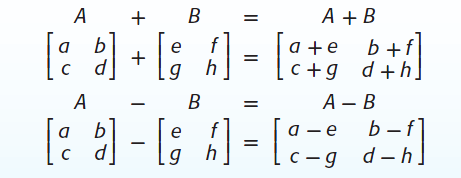 الضرب في عدد ثابت : يمكن ضرب اي مصفوقة في عدد ثابت وهذا يعني ضرب كل عنصر من عناصر المصفوفة في ذلك العدد الثابت .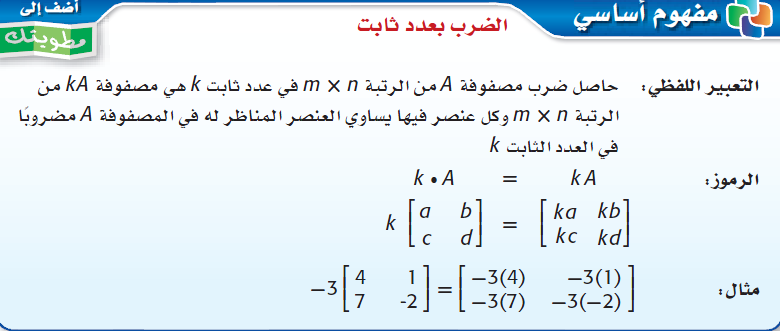 تنطبق كثير من خصائص العمليات التي تجرى على الاعداد الحقيقية على المصفوفات :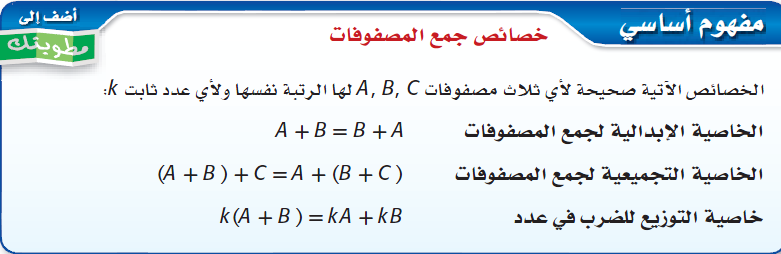 معلمة المادة / سميرة السالم 